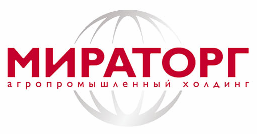 ​Агропромышленный холдинг «МИРАТОРГ» — лидер России по производству и продаже продуктов питания: охлажденного мяса птицы, говядины, свинины, полуфабрикатов, замороженных овощей и ягод, приглашает кандидатов на вакантные позиции:Ветеринарный врачОбязанности:•	Проведение осмотра КРС и диагностирование их болезней и повреждений•	Осуществление исследований причин возникновения, процессов протекания болезней животных, разработку методов их лечения и профилактики•	Применение лекарственных средств при лечении животных, высокоэффективных ветеринарных препаратов и методов ветеринарного воздействияТребования:	•	Уверенный пользователь пакета программ Microsoft Office (Word, Excel, Outlook) Условия:•	График работы: 5\2, с 8:00 до 17:00•	Место работы: фермы по выращиванию КРС (Брянская область, Орловская область, Калужская область, Смоленская область, Тульская область)•	Компенсация аренды жилья•	Широкий спектр возможностей для Вашего профессионального роста и развития, от Вас ожидаем эффективных решений и высоких результатов•	Работа в крупной и стабильной компании•	Заработная плата обсуждается индивидуально с каждым кандидатом•	Доставка корпоративным транспортом•	Оформление в соответствии с ТК РФ, полный социальный пакет•	Заработная плата от 25 до 40 т. р., рассматриваем без опыта работы.Контактное лицо: Вадим Большунов, ведущий специалист по работе с молодежьюСлужба персонала по животноводству, БрянскМоб. тел.: 8-980-311-36-71e-mail: V.Bolshunov@agrohold.ru